Publicado en  el 10/09/2013 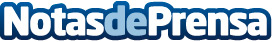 Concepto Monza: Este es el Opel del Mañana  Un exterior ligero y atlético, una exclusiva tecnología de proyección en el interior y un diseño modular que permite el uso de formas por sostenibles de propulsión por excelencia – el Concepto Opel Monza es tecnología ultra moderna y estilizada sobre cuatro ruedas.Datos de contacto:OPELNota de prensa publicada en: https://www.notasdeprensa.es/concepto-monza-este-es-el-opel-del-manana_1 Categorias: Automovilismo Industria Automotriz http://www.notasdeprensa.es